                                                                                                                                             ANWESENHEITSNACHWEIS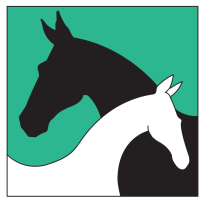 für die Stutenschau des Pferdezucht- und Versicherungsverein Bremervörde e.V. nach den Bestimmungen der §§ 6 -12 IfSG (Infektionsschutzgesetz) anlässlich COVID19 (Corona)Veranstaltungsort: Turniergelände Reitverein Sandbostel Veranstaltungsdatum: Donnerstag, 01.07.2021ACHTUNG: Betreten des Geländes nur nach Abgabe des Anwesenheitsnachweises am Einlass. Der Anwesenheitsnachweis muss von jeder Person und jedem Begleiter ausgefüllt werden. Bitte ausgefüllt und unterschrieben mitbringen, um einen zügigen Einlass zu gewährleisten.----------Je Person ein Formular--------Vor-und Zuname:  ____________________________________Straße:                   ____________________________________PLZ /Ort                 ___________________________________Mobilnummer:        ____________________________________E-Mail:                    ____________________________________Funktion bzw. Begleitperson von: ______________________________Besitzer  О      Begleitperson  О        Richter  О           Team   О Andere Funktion: ______________________________→ Hiermit bestätigen Sie, dass Sie keine Corona typischen Symptome aufweisen.→ Die Abgabe und Speicherung meiner Daten bei der zuständigen → Gesundheitsbehörde genehmige ich nur zum Nachweis evtl. auftretender Infektionswege.→ Eine Abgabe der Daten an andere Dritte wird ausdrücklich nicht gestattet.→ Ich verpflichte mich, die veröffentlichten und ausgehängten Infektionsschutz- maßnahmen, Abstandsregeln und Bestimmungen über Mund-/Nasen-schutzmasken einzuhalten...............................................................................................Ort, Datum                                                     Unterschrift